Homilie – Eerste zondag van de Advent – jaar B                                                   03.12.2017Jesaja 63, 16b-17.19b; 64, 3b-8 / Psalm 80 / 1 Korintiërs 1, 3-9 / Marcus 13, 33-37We zijn weer de jaarlijkse Advent binnengestapt. Binnen vier weken zingen we weeral kerstliederen, zoals dat bekende ‘Maria die zoude naar Bethlehem gaan’… Dat was voor Maria en Jozef toen een hele opgave, maar als ze die tocht nu zouden moeten maken naar Bethlehem, zou het ook een moeilijke opdracht zijn. Want in de voorbije tien jaren heeft Israël daar een enorme muur gebouwd, soms dwars door olijfgaarden met aloude olijfbomen, om zich te beschermen tegen de Palestijnen. Maar die Palestijnse boeren kregen geen cent compensatie voor hun olijfgaarden. Ja, moesten Maria en Jozef nu naar Bethlehem moeten om zich te laten inschrijven, het zou hen veel moeite kosten, want het waren eenvoudige mensen zonder diplomatenpas. Die muur van Bethlehem staat er ook voor hen: zoals toen gesloten deuren, geen plaats in de herberg voor Maria en Jozef, vandaag die muur. De Bijbelse verhalen zijn altijd actualiteit: zij halen Maria en Jozef als het ware ónze tijd binnen. Want dat ‘komen van God’, Adventus Domini, is geen mooi sprookje over tweeduizend jaar geleden, dat komen van God, met de geboorte van Christus, gaat over nú, over ons, over zijn komst naar ónze wereld!Wie voldoende waakzaam in de wereld staat, weet dat er niet enkel een muur loopt door Bethlehem, maar dat die muur symbool staat voor nog een heleboel andere muren, die in onze wereld werden, en nog steeds worden opgetrokken: muren tussen Noord- en Zuid-Korea, tussen Mexico en Amerika, tussen Turken en Koerden, tussen arm en rijk, tussen moslims en andersgelovigen. Want we moeten ons beveiligen. Wij veilig, ons geld ook, de anderen moeten maar zien! ‘Als bladeren zijn we afgevallen en de wind van onze zonden heeft ons meegevoerd’, zo hoorden we daarstraks bij de profeet Jesaja. Ja, de lezingen op deze eerste adventszondag zijn nogal zwaar op de hand. Ze klinken niet direct als een ‘Blijde Boodschap’. Dat is zeker zo voor die eerste lezing uit Jesaja. Maar de omstandigheden waren er toen ook naar. Het jaar 587 voor Christus, waarin dit werd opgeschreven, was een rampjaar voor Jeruzalem. De Babyloniërs waren Jeruzalem binnengevallen, ze hadden de tempel van Salomo verwoest en een belangrijk deel van de bevolking meegevoerd in ballingschap. En daar, in dat vreemde Babel, voelden de kinderen van Abraham zich verloren, vernederd en in de steek gelaten. Afgevallen bladeren waren ze! Het leek wel of God zelf in staking was gegaan. ‘Het is er mee als met een man die in het buitenland vertoeft,’ schrijft Marcus in zijn evangelie. God is uit het openbare leven verdwenen. Maar ja, wat was er ook aan voorafgegaan: ‘Niemand die er zelfs nog maar aan dacht uw Naam aan te roepen’, verzucht Jesaja, ‘niemand die nog op U zijn vertrouwen stelde’. De mensen hebben kennelijk hun eigen weg gevonden, de weg van zichzelf! En nu komen ze plots voor die muur te staan, de ene crisis na de andere… quasi folium universi, zingen we in de tweede strofe van het Rorate coeli. ‘Als bladeren zijn wij afgevallen, de windvlaag van onze zonden heeft ons uit elkaar geblazen’, zingt dat Adventslied. Het is precies die tekst van Jesaja die we als eerste lezing  hoorden. ‘Scheur toch de hemel open en daal af…’ roept de profeet Jesaja tot God. Want ondanks alles wat er rond hem gebeurt, is Jesaja een man van hoop gebleven, een mens die tegen-de-stroom-in gelooft in vernieuwing, een man die blijft geloven dat muren geslecht kunnen worden, dat bruggen geslagen worden en tranen gedroogd. Maar wanneer? Wanneer God terugkomt in ons leven, wanneer Hij zijn plaats weer krijgt in ons midden… ‘Weest op uw hoede, weest waakzaam’, roept Marcus, de evangelist waarmee we een nieuw kerkelijk jaar beginnen. Het zijn woorden van Jezus die zijn meest intieme leerlingen onderricht geeft. Hij vertrouwt hen het beheer van zijn huis toe. En vandaag richt Hij zich tot ons, wij die door ons doopsel geroepen zijn om wakers en behoeders te zijn van een andere wereld. Een wereld zonder muren tussen mensen, een wereld waarin de goederen van deze aarde verantwoordelijk en serieus worden gedeeld en waarin wij laten zien dat de Heer – die in het buitenland is en die wij vertegenwoordigen – een God van liefde is. Ja, als de hemel openscheurt en als God afdaalt… dan zijn wij het in wie Hij gestalte moet krijgen, dan zijn wij dat Lichaam van Christus waarin Gods liefde in deze wereld een gezicht moet krijgen. ‘Weest op uw hoede en weest waakzaam…’: die woorden staan haaks op het maar afwachten tot het eens Kerstmis wordt. Waakzaamheid heeft iets van die onvermoeibare mensen die soms met gevaar voor eigen leven de machten trotseren, net zo lang tot de muren zijn geslecht, de corruptie afgeschaft en nieuwe bruggen tussen mensen zijn geslagen. En daarom is er in de Advent altijd de actie van Welzijnszorg: Samen tegen armoede. ‘1 op 7 haalt de meet niet’, zegt Welzijnszorg, want die ene heeft een krakkemikkige fiets. Die zal de meet niet halen want zijn fiets, symbool voor zijn inkomen, is ontoereikend. Die eindmeet is voor ons niet het eindpunt, maar een doel. Het eindpunt is het Rijk Gods, Gods nieuwe wereld waar iedereen meetelt. De apostel Paulus zegt in de tweede lezing dat die andere wereld mogelijk is, dat het met ons kan beginnen. ‘In Christus’, zegt hij, ‘zijt gij rijk begiftigd met alle gaven van woord en kennis. Op dat punt komt gij niets tekort. Dat mag u de kracht geven om stand te houden tot het einde, tot de dag van Christus’ komst.’ Daarom, blijven we waakzaam en vooral standvastig, want in een wereld waarin God in het buitenland vertoeft, zijn wij het, als zijn dienaren en dienaressen, die zijn liefde een gezicht moeten geven. 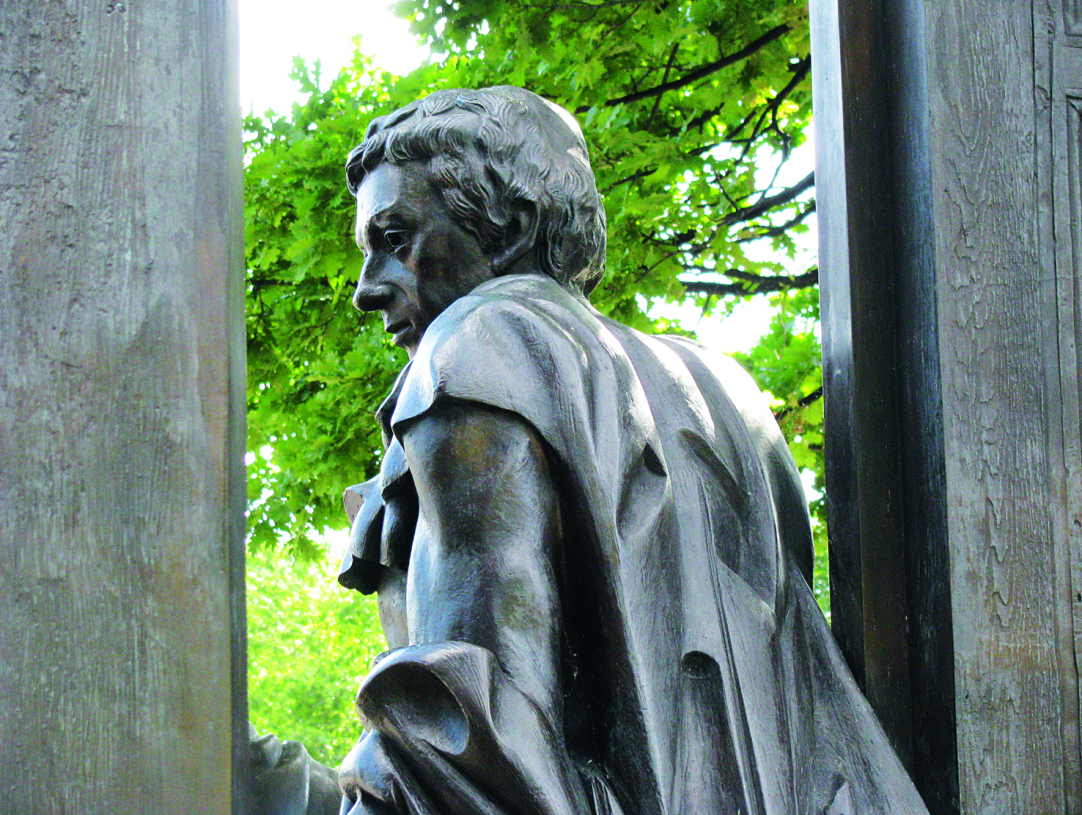 Afbeelding: ‘Advent is waakzaam zijn, deurwachter’, Floriano Bodini (1933-2005), ‘Göttinger Sieben’, HannoverJan Verheyen – Lier. 1ste zondag van de Advent B – 3.12.2017(Inspiratie: o.a. Dr. Rob G.A. Kurvers, Een paspoort voor het Rijk Gods. Preken voor het jaar B, Berne Media 2017)